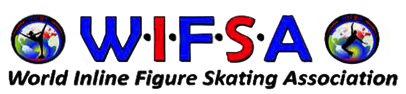 GUIDELINES FOR INTERNATIONAL COMPETITIONSSILVER, RECREATIONAL and BEGINER Division2021/2022 SinglesNo test requirements to enter in those divisionsA competitor can compete in only one single category per speciality per event.A competitor can upgrade 1 category is possible if technical requirements are respected. Downgrade from a category any time if the age requirement is respected, with exceptions below,:Being on an international championship podium or World Open in the previous category.Page 1 GeneralPage 2 SilverPage 4 RecreationalPage 6 BeginnersSEE on the Elite 2021/22BonusNo Bonus for 2nd to 4th division.II- SILVER Division (2nd Division)NO SHORT PROGRAMAs much as possible the IJS judging system must be used for the Silver Division but in special case it is possible to ask for the WIFSA agreement to use a lighter judging system in accordance with WIFSA regulations.WARM UP TIME IS 4mnADULT COMPETITIONSThe organizer decides on the disciplines and subgroups to be included in the event. The Member/Club entering skater(s)/team(s) will decide on the subgroup their athletes will participate.A SILVER Free Skating program must contain:The required number of revolution in all spins is in basic position/required position(s) A- The Choreographic Sequence (ChSq) An important choreographic and creative part of the program started by a gliding element, with Any variation(s) or combination(s) of turns/Steps/Movements/jumps/Gliding elements.Must cover the whole floor surface and the end must be clealy visible.Listed elements from the scale of value are forbidden but any « look like » listed jumps of 1,5 rotation maximum or choregraphic spins will not be called.Evaluated by 5 levels of difficulty and GOE -5/+5a) Must include :Total lengh is a minimum of  Fifteen (15) seconds for all categories and Twenty (20) seconds for Elite Senior,A minimum of Two (2) *Different Gliding Positions (any kind) hold a minimum of Three (3) seconds each. For 3rd Div it is possible to change the position on the same foot within the 3 second holdOne *choreographic jump clearly visible  of 1,5 rotation maximumLinking choreographic skating elements (*Different means other position and/or foot and/or edge and/or direction)(*Choreographic jump is any jump look like listed jump or not, with a creative enhancement of the head/Arm(s)/Torso/Leg(s),)Taken in consideration by the judges for the GOE :Strong choreographyComplexity of the connecting Steps/TurnsMatch to the musicDeep edges and speedQuality of the gliding positions, choreo jump(s) and 1 foot section.Choreographic Sequence features for levels, 1 for level 1, 2 for level 2, …B- RequirementsFORBIDDEN JUMPS/SPINS ARE NOT COUNTED (WITH AN *) BUT BLOC THE JUMP/SPIN BOX AND A DEDUCTION OF -2 POINTS WILL BE APPLIEDProhibited elements (from TP): Any kind of Somersault  – deduction (2.0)WARM UP TIME IS 3mnHalth jump when permitted (F & Lz) will be called as single jumps plus the sign « V1 » corresponding to the scale of value . Waltz jump when permitted  will could be called 1AV1 or W. (No special deduction from the judges )The gliding element will be called ChSqB for Recreational and Beginer.Time deduction 0,5 per 10 seconds time violation.Falls : 0,5 pointsBASE LEVEL MAX ONLY.FLYING ENTRY IN SPINS FORBIDDENFORBIDDEN JUMPS/SPINS ARE NOT COUNTED (WITH AN *) BUT BLOC THE JUMP/SPIN BOX AND A DEDUCTION OF -2 POINTS WILL BE APPLIEDTHERE MUST BE A MAXIMUM OF :NO JUMP CAN BE MADE MORE THAN TWICEProhibited elements: Any kind of Somersault  – deduction (2.0) Any listed jump not fullfilling the requirement will be counted like an illegal element and therefore No Value plus a deduction of -2Judgment of the RECREATIONAL Division (3d division)There must be at least 2 judges, one of them will take as well the Referee spot. At least 1 of them must be a WIFSA judge and officiate as Referee. There must be at least 1 System Operator/Data, and 1 Controller in the technical panel. - If there is no computer for the judges, judges sheets are collected after each skater and given to the accountant. The results are announced with a delay of 1 skater.From technical panel :for Falls (0,5), wrong element not according to requirement (0,5), illegal element (-2). The trimmed mean of each Program Component (rounded to two decimal places) will be made by the System Operator. The component score is multiplied by a factor of 2,0. The sum of the component score give the total score. The higher total score is placed first, …Skating Skills: Balance, flow, power, glide, sureness, quality edges, steps, turns, control, multi directional one foot skating; variety, quality and competency of the program’s contentPerformance: Ability to project physically, emotionally and intellectually, demonstrating a unified purpose. Delivery of quality, clarity and precision of movement, in harmony with the music. .Interpretation: Ability to translate the understanding of the music, with finesse in the manipulation of the nuances, delivery with genuine feeling, expression, and interpretive unison.C- BEGINNERS Division (4th Division)FORBIDDEN JUMPS/SPINS ARE NOT COUNTED (NO VALUE WITH AN *) BUT BLOC THE JUMP/SPIN BOX AND A DEDUCTION OF -2 POINTS WILL BE APPLIED                                                    Level Base for all elements subject to levelsFLYING ENTRY IN SPINS FORBIDDENWARM UP TIME IS 3mnAll spins to be counted must have a minimum of 1 full rotationAll gliding position to be counted must have a minimum lengh of 2 seconds and can be on 1 or 2 feet.New technical elements : -Bunny hop can be a listed jump (not called and therefore stays a decoration if the required number of other listed jumps  is executed), - Sit gliding position on 2 feet, count as a gliding positionGOE only from -5 to +5.
Prohibited elements: Any kind of Somersault  – deduction (2.0) Judgment of the BEGINERS DivisionThere must be at least 2 judges.All categories will be judged using 3 component scores only (0-10), Skating Skills, Performance and Interpretation. Technical Panel is optional to validate the elements.The trimmed mean of each Program Component (rounded to two decimal places) will be made by the system operator. The component score is multiplied by a factor of 2,0. The sum of the component score give the total score. The higher total score is placed first, …Deductions :Falls, Timing (from referee) is 0,5 point each, Illegal element -2 points point. Skating Skills: Balance, flow, power, glide, sureness, quality edges, steps, turns, control, multi directional one foot skating; variety, quality and competency of the program’s contentPerformance: Ability to project physically, emotionally and intellectually, demonstrating a unified purpose. Delivery of quality, clarity and precision of movement, in harmony with the music. Interpretation: Ability to translate the understanding of the music, with finesse in the manipulation of the nuances, delivery with genuine feeling, expression, and interpretive unison.SPECIFIC SCALE OF VALUE FOR 3rd and 4th DIVISION only +3/-3 for those jump elements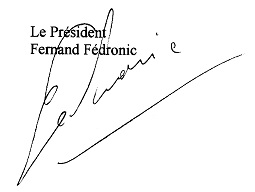 I. GENERAL for 2021/22 Category (birth dates)Age requirementFREE PROGRAMCHICKS (POUSSIN)Has not reached the age of  9 at 1/09/ preceding the eventGirls and Boys: 1’50’’  (+/- 10’’)CUBS  (AVENIR)Has reached the age of 9 , but not reached the age of 11 at 1/09/ preceding the eventGirls and Boys: 2’20’’ (+/- 10’’)NOVICE  A (Basic)Has reached the age of 10, but not reached the age of 13 at 1/09/ preceding the eventGirls and Boys: 2’20’’  (+/- 10’’)NOVICE B (Intermediate)Has reached the age of 13, but  not reached the age of 15 at 1/09/ preceding the eventGirls and Boys: 2’50’’  (+/- 10’’)JUNIORHas reached the age of 12 , but not reached the age of 19 at  01/09 / preceding the eventGirls and Boys: 3’20’’  (+/- 10’’)SENIORHas reached the age of 15 at 1/09/ preceding the eventGirls and Boys: 3’50’’  (+/- 10’’)ADULTS  SILVER A & BGroup A :  Over 16 years and less 30years at 01/09 preceding the event   Group B :    Over 30 years and over at 01/09 preceding the eventLadies and Men: 2’30’’ (+/- 10’’)1At least one of the two position is hold a minimum of six(6) seconds and at least one of the two position is on One(1) foot.2Three(3) creative jumps up to 1,5 rotation maximum (creative take off, air position or landing, …) like but not limited to : forward axel, walley, split jump, butterfly, masurka, etc… Those jumps must be clearly visible (not a hop). At least one must be with different take off and one must be at least 1 full rotation (this can be made in the same jump), 3Connecting Steps (No cross overs or forward/backward succession of Open Strokes) - Gliding positions, choreo jump(s) and skating elements must not be connected through regular forward or backward crossovers, nor succession of 2 forward or 2 backward Open Stroke (speed gained only through edges, complex steps, turns listed or not). - Between the 2 glinding elements a distance of a minimum half rink (about 20 meters) of a diversity of Connecting Steps must be covered (not using cross overs or succession of Open Strokes) Glinding movement over than 2meters cannot be used for that purpose in that feature and a succession of the same step either.- From the first Gliding position to the next listed element (conclude the ChSq) or, if the ChSq is the last element, until the end of the program (stop of skating).                                                                                                                                                                              Only 1 cross over is permitted.                                                                                                                                        * Cross over definition : basic stroking technique for gaining momentum while skating along a curve or a circle. In 3 parts as one push of the first foot, crossing that foot over the other one (forward skating) or behind the other one (backward skating) and the second push from the second foot with the legs crossed.* Open Stroke definition : a step without crossing in front or behind (2 steps in a row in the same direction is a succession of Open Stroke).4One foot section : one section executed on one(1) foot of a minimum of ½ rink surface (min. 20 meters length) in accordance to the music and conclude by a choreo jump. Any shape is allowed. Example : succession of deep edges with forward, backward and multi rotational skating with movements of the head, arms, torso, free leg, skating leg. Must be executed on the same leg with no weight transfer on the other foot.CategoriesContentsCHICKS1’50 (+/-10”)Level 1 maxSEE ELITE, but No double jumps allowed !The 3 Program Components are only judged in• Skating Skills          • Performance          • InterpretationThe Factor of the Program Components is 1.2 Deduction : 0,5 by Fall by Technical PanelCUBS2’20 (+/-10”)Level 1 maxSEE ELITE, but No double jumps allowed !The 3 Program Components are only judged in• Skating Skills          • Performance          • InterpretationThe Factor of the Program Components is 1.2 Deduction : 0,5 by Fall by Technical PanelNOVICE A2’20 (+/-10”)Level 2 maxSEE ELITE, but double jumps forbidden except 2S & 2T .The 3 Program Components are only judged in• Skating Skills          • Performance          • InterpretationThe Factor of the Program Components is 1.4 Deduction : 0,5 by Fall by Technical PanelNOVICE B2’50 (+/-10”)Level 2 maxSEE ELITE, but double jumps forbidden except 2S & 2T .The 3 Program Components are only judged in• Skating Skills          • Performance          • InterpretationThe Factor of the Program Components is 1.4 Deduction : 0,5 by Fall by Technical PanelJUNIOR3’20 (+/-10”)Level 3 maxSEE ELITE, but double jumps forbidden except 2S & 2T .The 3 Program Components are on judged in• Skating Skills • Performance   • Interpretation         The factors for the Program Components is 1.4Deduction : 1.0 by Fall by Technical PanelSENIOR3’50 (+/-10”)Level 3 maxSEE ELITE, but double jumps forbidden except 2S, 2T  & 2Lo .The 3 Program Components are on judged in• Skating Skills • Performance   • Interpretation           The factors for the Program Components is 1.4Deduction : 1.0 by Fall by Technical PanelADULT SilverA/B2’30 (+/- 10”)Level 2 maxThere must be a maximum of four(4) jump elements. Double jumps and single Axel forbidden. There may be up to two (2) jump combinations or sequences. Only one (1) Jump combination can contain  three (3) jumps and the other Jump combination can contain only two (2) jumps.          Any jump cannot be executed more than twice in totalb) There must be a maximum of two (2) spins on one foot, 3 revolutions per foot.c) Maximum of 1 step sequence fully utilizing the floor surface ;d) There must be :-  A Choreographic Sequence, must fully utilizing the rink surface for a minimum of 15 seconds lengh. This element is subject to levels.In all elements which are subject to Levels, only features up to Level 2 will be counted. Any additional features will not count for Level requirements and will be ignored by the Technical Panel.The 3 Program Components are on judged in• Skating Skills • Performance   • Interpretation           The factors for the Program Components is 1;4Deduction : 0,5 by FallB- RECREATIONAL Division (3d Division)CATEGORIESPROGRAM LENGHTBenjamin Has not reached the age of  7 at 01/ 09/ preceding the event fem and masc: 1'30 (+/- 10")Debs Has reached the age of 7, but not reached the age of  9 at 01/ 09/ preceding the event fem and masc: 1'45 (+/- 10")Cadet Has reached the age of 9, but not reached the age of  11 at 01/ 09/ preceding the eventfem and masc: 1'45 (+/- 10")Novice Has reached the age of 11, but not reached the age of  13 at 01/09/ preceding the event fem and masc: 2'00 (+/- 10")Junior Has reached the age of 13, but not reached the age of  17 at 01/ 09/ preceding the eventfem and masc: 2'00 (+/- 10")SeniorHas reached the age of 17, but not reached the age of  21 at 01/ 09/ preceding the eventAdult AHas reached the age of  21 but not reached the age of 35  at 01/09/ preceding the eventAdult BHas reached the age of  35 at 01/ 09/ preceding the eventfem and masc: 1'30 (+/- 10")fem and masc: 1'30 (+/- 10")CATEGORIESPROGRAM LENGHTBenjamin 1’30 (+/- 10”)w2 jump(s) blocs : only waltz jump, single salchow, single toe loop, single loop, half flip and half lutz are allowed. (No single axel)One of them can be a jump combination of two(2) jumps max or sequence.- 1 upright spin on 1 foot : minimum 2 rotations1 step sequence of at least half rink - At least One(1)  gliding position held 3s.Level Base maxDebs1’45 (+/- 10”)-2 jump blocs, one(1) of them can be a jump combination (of 2 jumps max) / sequence Only waltz jump, single salchow, single toe loop, single loop, half flip and half lutz are allowed. (No single axel)- 1 upright spin on 1 foot, minimum 2 rotations1 step sequence of at least half rink minimum-At least Two(2) gliding skating positions in a row held 3s each. At least one must be on one(1) foot. No listed elements between.Level Base maxCadet1’45 (+/- 10”)-3 jump blocs, one(1) of them can be a jump combination (of 2 jumps max) / jump sequence.No half jumps, Single Lutz and Axel and double jumps prohibited.Only 1 jump can be repeated in combination or sequence.-1 spin on 1 foot (minimum 2 rotations)-1 step sequence (half rink minimum)-At least Two(2) gliding skating positions in a row held 3s each. At least one must be on one(1) foot. No listed elements between.Level Base maxNovice2’00 (+/- 10”)-4 jump blocs, two(2) of them can be jump combinations (of 2 jumps max) / jump sequenceNo half jumps, Single Axel and double jumps prohibited.Only 1 jump can be repeated in combination or sequence-1 spin on 1 foot (minimum 2 rotations)-1 step sequence (half rink minimum)- At least Two(2) gliding skating positions in a row held 3s each. At least one must be on one(1) foot. No listed elements between.Level Base maxJunior2’00 (+/- 10”) -4 jump blocs, two(2) of them can be jump combinations (of 2 jumps max) / jump sequenceNo half jumps, Single Axel and double jumps prohibited.Only 1 jump can be repeated in combination or sequence-2 spins (minimum 2 rotations)-1 step sequence (half rink minimum)- At least Two(2) gliding skating positions in a row held 3s each. At least one must be on one(1) foot. No listed elements between.Level Base maxSenior + Adult A & B1’30 (+/- 10”)-4 jump blocs only waltz jump, single salchow, single toe loop, single loop, half flip and half lutz are allowed. (No single axel.One of them can be a jump combination of two(2) jumps max or sequence.1 upright spin in 1 or 2 feet (minimum 2 rotations)-1 step sequence (half rink minimum)- At least Two(2) gliding skating positions in a row held 3s each. At least one must be on one(1) foot. No listed elements between.Level Base maxCATEGORIESPROGRAM LENGHTProgram ContentBenjamin AHas not reached the age of 7 at 01/09/ preceding the eventfem and masc: 1'00 (+/- 10")2 jumps of ½ rotation maximum, no combination  or sequence allowed (Waltz jump, half Flip, Half Lutz, Bunny hop only)1 upright spins on 1 or 2 feet1 gliding position of 2 seconds minimum Any listed jump of more than 1/2 rotation will be counted like an illegal element and therefore No Value plus a deduction of -2 points.Benjamin BHas not reached the age of 9 but has reach the age of 7 at 01/09/ preceding the eventfem and masc: 1'00 (+/- 10")2 jumps of ½ rotation maximum, no combination  or sequence allowed (Waltz jump, half Flip, Half Lutz, Bunny hop only)1 upright spins on 1 or 2 feet1 gliding position of 2 seconds minimum Any listed jump of more than 1/2 rotation will be counted like an illegal element and therefore No Value plus a deduction of -2 points.Cadet Has reached the age of 9, but not reached the age of  12 at 01/09/ preceding the eventfem and masc: 1'30 (+/- 10")3 jumps of ½ rotation maximum, no combination  or sequence allowed (Waltz jump, half Flip, Half Lutz only)1 upright spins on 1 or 2 feet2 different consecutive gliding position of 2 seconds minimum Any listed jump of more than 1/2 rotation will be counted like an illegal element and therefore No Value plus a deduction of -2 points.JuniorHas reached the age of 12, but not reached the age of  15 at 01/ 09/ preceding the eventfem and masc: 1'30 (+/- 10")3 jumps : Maximum Single salshow, single toe and half jumps (1AV1, 1FV1, 1LzV1) are allowed,Only one(1) combination  or sequence allowed (2 jumps max)Only upright spins are allowed on 1 or 2 feet2 different consecutive gliding position of 2 seconds minimum Any listed jump not fullfilling the requirement will be counted like an illegal element and therefore No Value plus a deduction of -2SeniorHas reached the age of 15, but not reached the age of  21 at 01/11/ preceding the eventfem and masc: 1'30 (+/- 10")3 jumps : Maximum Single salshow, single toe and half jumps (1AV1, 1FV1, 1LzV1) are allowed,Only one(1) combination  or sequence allowed (2 jumps max)Only upright spins are allowed on 1 or 2 feet2 different consecutive gliding position of 2 seconds minimum Any listed jump not fullfilling the requirement will be counted like an illegal element and therefore No Value plus a deduction of -2Adult AHas reached the age of  21 at 01/ 09/ preceding the event but not 35.fem and masc: 1'15 (+/- 10")2 jumps of ½ rotation maximum, no combination  or sequence allowed (Waltz jump, half Flip, Half Lutz only)1 upright spins on 1 or 2 feet1 gliding position of 2 seconds minimum Any listed jump of more than 1/2 rotation will be counted like an illegal element and therefore No Value plus a deduction of -2 points.Adult BHas reached the age of  35 at 01/ 09/ preceding the eventfem and masc: 1'15 (+/- 10")2 jumps of ½ rotation maximum, no combination  or sequence allowed (Waltz jump, half Flip, Half Lutz only)1 upright spins on 1 or 2 feet1 gliding position of 2 seconds minimum Any listed jump of more than 1/2 rotation will be counted like an illegal element and therefore No Value plus a deduction of -2 points.+5+4+3+2+1BASEVV1-1-2-3-3-4-4-5-5JUMPS FOR 3d and 4th DIVISION onlyJUMPS FOR 3d and 4th DIVISION onlyJUMPS FOR 3d and 4th DIVISION onlyJUMPS FOR 3d and 4th DIVISION onlyJUMPS FOR 3d and 4th DIVISION onlyJUMPS FOR 3d and 4th DIVISION onlyJUMPS FOR 3d and 4th DIVISION onlyJUMPS FOR 3d and 4th DIVISION onlyJUMPS FOR 3d and 4th DIVISION onlyJUMPS FOR 3d and 4th DIVISION onlyJUMPS FOR 3d and 4th DIVISION onlyJUMPS FOR 3d and 4th DIVISION onlyJUMPS FOR 3d and 4th DIVISION onlyBunny hop (B)Bunny hop (B)Bunny hop (B)1B0,2Waltz Jump (W)Waltz Jump (W)Waltz Jump (W)1W0,3half Fliphalf Fliphalf Flip1FV10,30,2half Lutzhalf Lutzhalf Lutz1LzV10,40,3